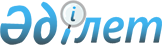 Об утверждении статистической формы общегосударственного статистического наблюдения "Тетрадь регистрации цен на жилье в 201_ году" (код 7813101, индекс 1-ЦРЖ, периодичность месячная) и инструкции по ее заполнению
					
			Утративший силу
			
			
		
					Приказ Председателя Комитета по статистике Министерства национальной экономики Республики Казахстан от 30 октября 2014 года № 33. Зарегистрирован в Министерстве юстиции Республики Казахстан 2 декабря 2014 года № 9919. Утратил силу приказом Председателя Комитета по статистике Министерства национальной экономики Республики Казахстан от 13 ноября 2017 года № 169.
      Сноска. Утратил силу приказом Председателя Комитета по статистике Министерства национальной экономики РК от 13.11.2017 № 169 (вводится в действие с 01.01.2018).

      Примечание РЦПИ!

      Порядок введения в действие приказа см.  п.5
      В соответствии с подпунктами 3) и 8)  статьи 12 Закона Республики Казахстан от 19 марта 2010 года "О государственной статистике", а также с  подпунктом 9) пункта 13 Положения о Комитете по статистике Министерства национальной экономики Республики Казахстан, утвержденного приказом Министра национальной экономики Республики Казахстан от 30 сентября 2014 года № 33, зарегистрированным в Реестре государственной регистрации нормативных правовых актов под № 9779, ПРИКАЗЫВАЮ:
      1. Утвердить:
      1) статистическую форму общегосударственного статистического наблюдения "Тетрадь регистрации цен на жилье в 201_ году" (код 7813101, индекс 1-ЦРЖ, периодичность месячная), согласно  приложению 1 к настоящему приказу;
      2) Инструкцию по заполнению статистической формы общегосударственного статистического наблюдения "Тетрадь регистрации цен на жилье в 201_ году" (код 7813101, индекс 1-ЦРЖ, периодичность месячная), согласно  приложению 2 к настоящему приказу.
      2. Управлению планирования статистической деятельности совместно с Юридическим управлением Комитета по статистике Министерства национальной экономики Республики Казахстан в установленном законодательном порядке:
      1) обеспечить государственную регистрацию настоящего приказа в Министерстве юстиции Республики Казахстан;
      2) направить на официальное опубликование в средства массовой информации настоящий приказ в течение десяти календарных дней после его государственной регистрации в Министерстве юстиции Республики Казахстан;
      3) обеспечить обязательную публикацию настоящего приказа на интернет-ресурсе Комитета по статистике Министерства национальной экономики Республики Казахстан.
      3. Управлению планирования статистической деятельности Комитета по статистике Министерства национальной экономики Республики Казахстан довести настоящий приказ до структурных подразделений и территориальных органов Комитета по статистике Министерства национальной экономики Республики Казахстан для руководства в работе.
      4. Контроль за исполнением настоящего приказа оставляю за собой.
      5. Настоящий приказ подлежит официальному опубликованию и вводится в действие с 1 января 2015 года.
      1. Зерттелетін базалық объектілер тізбесі
      Перечень обследуемых базовых объектов
      2. Жаңа тұрғын үйлерді сату бағалары
      Цены продажи нового жилья
      2.1. Көп пәтерлі үйлердегі абаттандырылған пәтерлер
      Благоустроенные квартиры в многоквартирных домах
      2.2. Бір пәтерлі үйлер
      Одноквартирные дома
      3. Тұрғын үйлерді алып сату бағалары
      Цены перепродажи жилья
      3.1. Абаттандырылған тұрғын үйлер
      Благоустроенное жилье
      3.1.1. Көп пәтерлі үйлердегі пәтерлер
      Квартиры в многоквартирных домах
      3.1.2. Бір пәтерлі үйлер
      Одноквартирные дома
      3.2. Абаттандырылмаған тұрғын үйлер
      Неблагоустроенное жилье
      4. Тұрғын үйлерді жалға беру бағалары
      Цены аренды жилья
      4.1. Көп пәтерлі үйлердегі абаттандырылған пәтерлер
      Благоустроенные квартиры в многоквартирных домах
      4.2. Абаттандырылмаған тұрғын үйлер
      Неблагоустроенное жилье Инструкция по заполнению статистической формы общегосударственного статистического наблюдения "Тетрадь регистрации цен на жилье в 201_ году" (код 7813101, индекс 1-ЦРЖ, периодичность месячная)
      1. Настоящая Инструкция по заполнению статистической формы общегосударственного статистического наблюдения "Тетрадь регистрации цен на жилье в 201_ году" (код 7813101, индекс 1-ЦРЖ, периодичность месячная) разработана в соответствии с подпунктом 8)  статьи 12 Закона Республики Казахстан "О государственной статистике" и детализирует заполнение статистической формы общегосударственного статистического наблюдения "Тетрадь регистрации цен на жилье в 201_ году" (код 7813101, индекс 1-ЦРЖ, периодичность месячная).
      2. Следующие определения применяются в целях заполнения данной статистической формы:
      1) базовый объект – отобранный объект наблюдения для регистрации в нем цен;
      2) характеристика жилья – отличительные свойства, спецификации для идентификации отдельного вида жилья, отбираемого для регистрации цен;
      3) цена регистрации – количество денежных единиц, уплаченных за конкретный вид жилья, для которого качество, условия продажи и период времени четко определены.
      3. Статистическая форма предназначена для регистрации органами статистики цен на рынке жилья по конкретным видам ежемесячно 18-20 числа.
      4. В разделе 1 статистической формы указывается информация о базовых объектах, отобранных для наблюдения за ценами на рынке жилья.
      В графе 1 записываются порядковые номера базовых объектов, в графе 2 – их коды, в графе 3 – наименования, в графе 4 – контактные данные.
      5. В разделе 2 заполняется информация о ценах продажи нового жилья: в подразделе 2.1 – благоустроенных одно-, двух-, трехкомнатных квартир в многоквартирных домах, подразделе 2.2 – одноквартирных домов. При этом подраздел 2.2 заполняется только в случае наличия новых одноквартирных домов на рынке жилья города.
      В графе 1 подразделов 2.1, 2.2 проставляется порядковый номер наблюдаемой квартиры (дома).
      В графе 2 указывается код базового объекта, в котором регистрируются цены.
      В графах 3-10 записывается подробная характеристика квартиры (дома): местоположение дома (название жилого комплекса, в случае его наличия), количество комнат, общая площадь, площадь кухни, материал стен дома, отделка (чистовая, черновая улучшенная, черновая), этаж квартиры и этажность дома. Для благоустроенных квартир в новых многоквартирных домах также указывается класс жилья (II / III / IV класс согласно Строительных норм и правил Республики Казахстан 3.02-43-2007 Жилые здания или эконом / бизнес-класс, в зависимости от используемой классификации), для новых одноквартирных домов – наличие благоустройств, приусадебного участка, надворных построек и прочие характеристики.
      В графах 11-13 регистрируется цена квартиры / дома на определенную дату в обследуемом базовом объекте.
      В графе 14 записываются дополнительные сведения или заметки относительно того или иного вида жилья.
      6. В разделе 3 заполняется информация о ценах перепродажи жилья: в подразделе 3.1 – благоустроенных одно-, двух-, трехкомнатных квартир / одноквартирных домов, подразделе 3.2 – неблагоустроенных квартир в домах пониженной этажности / одноквартирных домов, не имеющих хотя бы одного вида коммунальных удобств: водопровода, канализации, центрального отопления, горячего водоснабжения.
      В графе 1 подразделов 3.1.1, 3.1.2, 3.2 проставляется порядковый номер наблюдаемой квартиры (дома).
      В графе 2 указывается код базового объекта, в котором регистрируются цены.
      В графах 3-10 подразделов 3.1.1, 3.1.2, в графах 3-11 подраздела 3.2 записывается подробная характеристика квартиры (дома): местоположение дома (название жилого комплекса, в случае его наличия), количество комнат, общая площадь, площадь кухни, материал стен дома, этаж квартиры и этажность дома, год постройки дома. При этом в графу "год постройки" заносятся данные по году постройки, либо другая информация, характеризующая срок эксплуатации жилья.
      Для благоустроенных квартир в многоквартирных домах также указывается наличие ремонта, для одноквартирных домов – наличие приусадебного участка, надворных построек и прочие характеристики, влияющие на цену жилья, для неблагоустроенного жилья – отмечаются отсутствующие в квартире (доме) виды благоустройств.
      В графах 11-13 разделов 3.1.1, 3.1.2, графах 12-14 раздела 3.2 регистрируется цена квартиры / дома на определенную дату в обследуемом базовом объекте.
      В графе 14 разделов 3.1.1, 3.1.2, графе 15 раздела 3.2 записываются дополнительные сведения или заметки относительно того или иного вида жилья.
      7. В разделе 4 заполняется информация о ценах аренды жилья: в подразделе 4.1 – благоустроенных одно-, двух-, трехкомнатных квартир, подразделе 4.2 – неблагоустроенных квартир в домах пониженной этажности / одноквартирных домов, не имеющих хотя бы одного вида коммунальных удобств: водопровода, канализации, центрального отопления, горячего водоснабжения.
      В графе 1 подразделов 4.1, 4.2 проставляется порядковый номер наблюдаемой квартиры (дома).
      В графе 2 указывается код базового объекта, в котором регистрируются цены.
      В графах 3-7 (для неблагоустроенного жилья – в графах 3-8) записывается подробная характеристика квартиры (дома): местоположение дома (название жилого комплекса, в случае его наличия), количество комнат, общая площадь, этаж квартиры и этажность дома, наличие мебели, бытовой техники и прочие характеристики. Для благоустроенных квартир в многоквартирных домах указывается наличие ремонта, для неблагоустроенного жилья – отсутствующие в квартире (доме) виды благоустройств.
      В графах 8-10 раздела 4.1, графах 9-11 раздела 4.2 регистрируется цена квартиры / дома на определенную дату в обследуемом базовом объекте.
      В графе 11 раздела 4.1, графе 12 раздела 4.2 записываются дополнительные сведения или заметки относительно того или иного вида жилья.
					© 2012. РГП на ПХВ «Институт законодательства и правовой информации Республики Казахстан» Министерства юстиции Республики Казахстан
				
Председатель
А. СмайловПриложение 1
к приказу Председателя Комитета
по статистике Министерства национальной
экономики Республики Казахстан
от 30 октября 2014 года № 33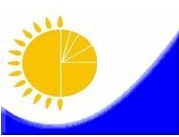 
Мемлекеттік статистика органдары құпиялылығына кепілдік береді
Конфиденциальность гарантируется органами государственной статистики
Мемлекеттік статистика органдары құпиялылығына кепілдік береді
Конфиденциальность гарантируется органами государственной статистики
Жалпымемлекеттік статистикалық байқаудың статистикалық нысаны
Статистическая форма общегосударственного статистического наблюдения
Жалпымемлекеттік статистикалық байқаудың статистикалық нысаны
Статистическая форма общегосударственного статистического наблюдения
Қазақстан Республикасы Ұлттық экономика министрлігінің Статистика комитеті төрағасының 2014 жылғы 30 қазан № 33 бұйрығына 1-қосымша 
Қазақстан Республикасы Ұлттық экономика министрлігінің Статистика комитеті төрағасының 2014 жылғы 30 қазан № 33 бұйрығына 1-қосымша 
Статистикалық нысанды www.stat.gov.kz сайтынан алуға болады
Статистическую форму можно получить на сайте www.stat.gov.kz
Статистикалық нысанды www.stat.gov.kz сайтынан алуға болады
Статистическую форму можно получить на сайте www.stat.gov.kz
Статистикалық нысанды www.stat.gov.kz сайтынан алуға болады
Статистическую форму можно получить на сайте www.stat.gov.kz
Статистикалық нысанды www.stat.gov.kz сайтынан алуға болады
Статистическую форму можно получить на сайте www.stat.gov.kz
Статистикалық нысанды www.stat.gov.kz сайтынан алуға болады
Статистическую форму можно получить на сайте www.stat.gov.kz
Статистикалық нысан коды 7813101
Код статистической формы 7813101
201_ жылы 
тұрғын үй бағаларын тіркеу дәптері
201_ жылы 
тұрғын үй бағаларын тіркеу дәптері
201_ жылы 
тұрғын үй бағаларын тіркеу дәптері
201_ жылы 
тұрғын үй бағаларын тіркеу дәптері
1-ЦРЖ
Тетрадь
регистрации цен на жилье в 201_ году
Тетрадь
регистрации цен на жилье в 201_ году
Тетрадь
регистрации цен на жилье в 201_ году
Тетрадь
регистрации цен на жилье в 201_ году
Айлық
Месячная
Есепті кезең
Отчетный период 
жыл
год
Реттік нөмірі
Порядковый номер
Базалық объектінің коды
Код базового объекта
Базалық объектінің атауы
Наименование базового объекта
Базалық объектінің байланыс мәліметтер
Контактные данные базового объекта
1
2
3
4
№
Базалық объектінің коды
Код базового объекта
Пәтердің толық сипаттамасы
Подробная характеристика квартиры
Пәтердің толық сипаттамасы
Подробная характеристика квартиры
Пәтердің толық сипаттамасы
Подробная характеристика квартиры
Пәтердің толық сипаттамасы
Подробная характеристика квартиры
Пәтердің толық сипаттамасы
Подробная характеристика квартиры
Пәтердің толық сипаттамасы
Подробная характеристика квартиры
Пәтердің толық сипаттамасы
Подробная характеристика квартиры
Пәтердің толық сипаттамасы
Подробная характеристика квартиры
Тіркеу сәтіндегі (күні, айы) пәтердің бағасы, теңгемен
Цена квартиры в момент регистрации (число, месяц), в тенге
Тіркеу сәтіндегі (күні, айы) пәтердің бағасы, теңгемен
Цена квартиры в момент регистрации (число, месяц), в тенге
Тіркеу сәтіндегі (күні, айы) пәтердің бағасы, теңгемен
Цена квартиры в момент регистрации (число, месяц), в тенге
Ескерту
Примечание
№
Базалық объектінің коды
Код базового объекта
үйдің орналасқан жері
местоположение дома
бөлме саны
количество комнат
жалпы алаңы
общая площадь 
асхананың алаңы
площадь кухни
үйдің қабырға материалдары
материал стен дома
әрлеу
отделка
пәтер орналасқан қабат / үйдің қабаттылығы
этаж квартиры/ этажность дома
тұрғын үйдің класы
класс жилья
____ қаңтар
января
_____ ақпан
февраля
_____ наурыз
марта
Ескерту
Примечание
1
2
3
4
5
6
7
8
9
10
11
12
13
14
№
Базалық объектінің коды
Код базового объекта
Пәтердің толық сипаттамасы
Подробная характеристика квартиры
Пәтердің толық сипаттамасы
Подробная характеристика квартиры
Пәтердің толық сипаттамасы
Подробная характеристика квартиры
Пәтердің толық сипаттамасы
Подробная характеристика квартиры
Пәтердің толық сипаттамасы
Подробная характеристика квартиры
Пәтердің толық сипаттамасы
Подробная характеристика квартиры
Пәтердің толық сипаттамасы
Подробная характеристика квартиры
Пәтердің толық сипаттамасы
Подробная характеристика квартиры
Тіркеу сәтіндегі (күні, айы) пәтердің бағасы, теңгемен
Цена квартиры в момент регистрации (число, месяц), в тенге
Тіркеу сәтіндегі (күні, айы) пәтердің бағасы, теңгемен
Цена квартиры в момент регистрации (число, месяц), в тенге
Тіркеу сәтіндегі (күні, айы) пәтердің бағасы, теңгемен
Цена квартиры в момент регистрации (число, месяц), в тенге
Ескерту
Примечание
№
Базалық объектінің коды
Код базового объекта
үйдің орналасқан жері
местоположение дома
бөлме саны
количество комнат
жалпы алаңы
общая площадь 
асхананың алаңы
площадь кухни
үйдің қабырға материалдары
материал стен дома
әрле
отделка
пәтер орналасқан қабат / үйдің қабаттылығы
этаж квартиры / этажность дома
тұрғын үйдін класы
класс жилья
_____ сәуір
апреля
_____ мамыр
мая
_____ маусым
июня
Ескерту
Примечание
1
2
3
4
5
6
7
8
9
10
11
12
13
14
№
Базалық объектінің кодыКод базового объекта
Пәтердің толық сипаттамасы
Подробная характеристика квартиры
Пәтердің толық сипаттамасы
Подробная характеристика квартиры
Пәтердің толық сипаттамасы
Подробная характеристика квартиры
Пәтердің толық сипаттамасы
Подробная характеристика квартиры
Пәтердің толық сипаттамасы
Подробная характеристика квартиры
Пәтердің толық сипаттамасы
Подробная характеристика квартиры
Пәтердің толық сипаттамасы
Подробная характеристика квартиры
Пәтердің толық сипаттамасы
Подробная характеристика квартиры
Тіркеу сәтіндегі (күні, айы) пәтердің бағасы, теңгемен
Цена квартиры в момент регистрации (число, месяц), в тенге
Тіркеу сәтіндегі (күні, айы) пәтердің бағасы, теңгемен
Цена квартиры в момент регистрации (число, месяц), в тенге
Тіркеу сәтіндегі (күні, айы) пәтердің бағасы, теңгемен
Цена квартиры в момент регистрации (число, месяц), в тенге
Ескерту
Примечание
№
Базалық объектінің кодыКод базового объекта
үйдің орналасқан жері
местоположение дома
бөлме саны
количество комнат
жалпы алаңы
общая площадь 
асхананың алаңы
площадь кухни
үйдің қабырға материалдары
материал стен дома
әрлеу
отделка
пәтер орналасқан қабат / үйдің қабаттылығы
этаж квартиры / этажность дома
тұрғын үйдін класы
класс жилья
_____ шілде
июля
_____ тамыз
августа
_____ қыркүйек
сентября
Ескерту
Примечание
1
2
3
4
5
6
7
8
9
10
11
12
13
14
№
Базалық объектінің кодыКод базового объекта
Пәтердің толық сипаттамасы
Подробная характеристика квартиры
Пәтердің толық сипаттамасы
Подробная характеристика квартиры
Пәтердің толық сипаттамасы
Подробная характеристика квартиры
Пәтердің толық сипаттамасы
Подробная характеристика квартиры
Пәтердің толық сипаттамасы
Подробная характеристика квартиры
Пәтердің толық сипаттамасы
Подробная характеристика квартиры
Пәтердің толық сипаттамасы
Подробная характеристика квартиры
Пәтердің толық сипаттамасы
Подробная характеристика квартиры
Тіркеу сәтіндегі (күні, айы) пәтердің бағасы, теңгемен
Цена квартиры в момент регистрации (число, месяц), в тенге
Тіркеу сәтіндегі (күні, айы) пәтердің бағасы, теңгемен
Цена квартиры в момент регистрации (число, месяц), в тенге
Тіркеу сәтіндегі (күні, айы) пәтердің бағасы, теңгемен
Цена квартиры в момент регистрации (число, месяц), в тенге
Ескерту
Примечание
№
Базалық объектінің кодыКод базового объекта
үйдің орналасқан жері
местоположение дома
бөлме саны
количество комнат
жалпы алаңы
общая площадь 
асхананың алаңы
площадь кухни
үйдің қабырға материалдары
материал стен дома
әрлеу
отделка
пәтер орналасқан қабат / үйдің қабаттылығы
этаж квартиры / этажность дома
тұрғын үйдін класы
класс жилья
_____ қазан
октября
_____ қараша
ноября
_____ желтоқсан
декабря
Ескерту
Примечание
1
2
3
4
5
6
7
8
9
10
11
12
13
14
№
Базалық объектінің коды
Код базового объекта
Үйдің толық сипаттамасы
Подробная характеристика дома
Үйдің толық сипаттамасы
Подробная характеристика дома
Үйдің толық сипаттамасы
Подробная характеристика дома
Үйдің толық сипаттамасы
Подробная характеристика дома
Үйдің толық сипаттамасы
Подробная характеристика дома
Үйдің толық сипаттамасы
Подробная характеристика дома
Үйдің толық сипаттамасы
Подробная характеристика дома
Үйдің толық сипаттамасы
Подробная характеристика дома
Тіркеу сәтіндегі (күні, айы) үйдің бағасы, теңгемен
Цена дома в момент регистрации (число, месяц), в тенге
Тіркеу сәтіндегі (күні, айы) үйдің бағасы, теңгемен
Цена дома в момент регистрации (число, месяц), в тенге
Тіркеу сәтіндегі (күні, айы) үйдің бағасы, теңгемен
Цена дома в момент регистрации (число, месяц), в тенге
Ескерту
Примечание
№
Базалық объектінің коды
Код базового объекта
орналасқан жері
местоположение дома
бөлме саны
количество комнат
жалпы алаңы
общая площадь 
асхананың алаңы
площадь кухни
қабырға материалдары
материал стен
әрлеу
отделка
үйдің қабаттылығы
этажность дома
абаттандырудың, үй жанындағы жердің есік, алды құрылыстардың болуы жіне өзге де
наличие благоустройств, приусадебного участка, надворных построек и прочее
_____ қаңтар
января
_____ ақпан
февраля
_____ наурыз
марта
Ескерту
Примечание
1
2
3
4
5
6
7
8
9
10
11
12
13
14
№
Базалық объектінің коды
Код базового объекта
Үйдің толық сипаттамасы
Подробная характеристика дома
Үйдің толық сипаттамасы
Подробная характеристика дома
Үйдің толық сипаттамасы
Подробная характеристика дома
Үйдің толық сипаттамасы
Подробная характеристика дома
Үйдің толық сипаттамасы
Подробная характеристика дома
Үйдің толық сипаттамасы
Подробная характеристика дома
Үйдің толық сипаттамасы
Подробная характеристика дома
Үйдің толық сипаттамасы
Подробная характеристика дома
Тіркеу сәтіндегі (күні, айы) үйдің бағасы, теңгемен
Цена дома в момент регистрации (число, месяц), в тенге
Тіркеу сәтіндегі (күні, айы) үйдің бағасы, теңгемен
Цена дома в момент регистрации (число, месяц), в тенге
Тіркеу сәтіндегі (күні, айы) үйдің бағасы, теңгемен
Цена дома в момент регистрации (число, месяц), в тенге
Ескерту
Примечание
№
Базалық объектінің коды
Код базового объекта
орналасқан жері
местоположение
бөлме саны
количество комнат
жалпы алаңы
общая площадь 
асхананың алаңы
площадь кухни
қабырға материалдары
материал стен
әрлеу
отделка
үйдің қабаттылығы
этажность дома
абаттандырудың, үй жанындағы жердің есік, алды құрылыстардың болуы жіне өзге де
наличие благоустройств, приусадебного участка, надворных построек и прочее
_____ сәуір
апреля
_____ мамыр
мая
_____ маусым
июня
Ескерту
Примечание
1
2
3
4
5
6
7
8
9
10
11
12
13
14
№
Базалық объектінің коды
Код базового объекта
Үйдің толық сипаттамасы
Подробная характеристика дома
Үйдің толық сипаттамасы
Подробная характеристика дома
Үйдің толық сипаттамасы
Подробная характеристика дома
Үйдің толық сипаттамасы
Подробная характеристика дома
Үйдің толық сипаттамасы
Подробная характеристика дома
Үйдің толық сипаттамасы
Подробная характеристика дома
Үйдің толық сипаттамасы
Подробная характеристика дома
Үйдің толық сипаттамасы
Подробная характеристика дома
Тіркеу сәтіндегі (күні, айы) үйдің бағасы, теңгемен
Цена дома в момент регистрации (число, месяц), в тенге
Тіркеу сәтіндегі (күні, айы) үйдің бағасы, теңгемен
Цена дома в момент регистрации (число, месяц), в тенге
Тіркеу сәтіндегі (күні, айы) үйдің бағасы, теңгемен
Цена дома в момент регистрации (число, месяц), в тенге
Ескерту
Примечание
№
Базалық объектінің коды
Код базового объекта
орналасқан жері
местоположение
бөлме саны
количество комнат
жалпы алаңы
общая площадь 
асхананың алаңы
площадь кухни
қабырға материалдары
материал стен
әрлеу
отделка
үйдің қабаттылығы
этажность дома
абаттандырудың, үй жанындағы жердің есік, алды құрылыстардың болуы жіне өзге де
наличие благоустройств, приусадебного участка, надворных построек и прочее
_____ шілде
июля
_____ тамыз
августа
_____ қыркүйек
сентября
Ескерту
Примечание
1
2
3
4
5
6
7
8
9
10
11
12
13
14
№
Базалық объектінің коды
Код базового объекта
Үйдің толық сипаттамасы
Подробная характеристика дома
Үйдің толық сипаттамасы
Подробная характеристика дома
Үйдің толық сипаттамасы
Подробная характеристика дома
Үйдің толық сипаттамасы
Подробная характеристика дома
Үйдің толық сипаттамасы
Подробная характеристика дома
Үйдің толық сипаттамасы
Подробная характеристика дома
Үйдің толық сипаттамасы
Подробная характеристика дома
Үйдің толық сипаттамасы
Подробная характеристика дома
Тіркеу сәтіндегі (күні, айы) үйдің бағасы, теңгемен
Цена дома в момент регистрации (число, месяц), в тенге
Тіркеу сәтіндегі (күні, айы) үйдің бағасы, теңгемен
Цена дома в момент регистрации (число, месяц), в тенге
Тіркеу сәтіндегі (күні, айы) үйдің бағасы, теңгемен
Цена дома в момент регистрации (число, месяц), в тенге
Ескерту
Примечание
№
Базалық объектінің коды
Код базового объекта
орналасқан жері
местоположение
бөлме саны
количество комнат
жалпы алаңы
общая площадь 
асхананың алаңы
площадь кухни
қабырға материалдары
материал стен
әрлеу
отделка
үйдің қабаттылығы
этажность дома
абаттандырудың, үй жанындағы жердің есік, алды құрылыстардың болуы жіне өзге де
наличие благоустройств, приусадебного участка, надворных построек и прочее
_____ қазан
октября
_____ қараша
ноября
_____ желтоқсан
декабря
Ескерту
Примечание
1
2
3
4
5
6
7
8
9
10
11
12
13
14
№
Базалық объектінің коды
Код базового объекта
Пәтердің толық сипаттамасы
Подробная характеристика квартиры
Пәтердің толық сипаттамасы
Подробная характеристика квартиры
Пәтердің толық сипаттамасы
Подробная характеристика квартиры
Пәтердің толық сипаттамасы
Подробная характеристика квартиры
Пәтердің толық сипаттамасы
Подробная характеристика квартиры
Пәтердің толық сипаттамасы
Подробная характеристика квартиры
Пәтердің толық сипаттамасы
Подробная характеристика квартиры
Пәтердің толық сипаттамасы
Подробная характеристика квартиры
Тіркеу сәтіндегі (күні, айы) пәтердің бағасы, теңгемен
Цена квартиры в момент регистрации (число, месяц), в тенге
Тіркеу сәтіндегі (күні, айы) пәтердің бағасы, теңгемен
Цена квартиры в момент регистрации (число, месяц), в тенге
Тіркеу сәтіндегі (күні, айы) пәтердің бағасы, теңгемен
Цена квартиры в момент регистрации (число, месяц), в тенге
Ескерту
Примечание
№
Базалық объектінің коды
Код базового объекта
үйдің орналасқан жері
местоположение дома
бөлме саны
количество комнат
жалпы алаңы
общая площадь 
асхананың алаңы
площадь кухни
үйдің қабырға материалдары
материал стен дома
пәтер орналасқан қабат / үйдің қабаттылығы
этаж квартиры / этажность дома
үйдің салынған жылы
год постройки дома
жөндеудің болуы және өзге де сипаттамалар
наличие ремонта и прочие характеристики
_____ қаңтар
января
_____ ақпан
февраля
_____ наурыз
марта
Ескерту
Примечание
1
2
3
4
5
6
7
8
9
10
11
12
13
14
№
Базалық объектінің коды
Код базового объекта
Пәтердің толық сипаттамасы
Подробная характеристика квартиры
Пәтердің толық сипаттамасы
Подробная характеристика квартиры
Пәтердің толық сипаттамасы
Подробная характеристика квартиры
Пәтердің толық сипаттамасы
Подробная характеристика квартиры
Пәтердің толық сипаттамасы
Подробная характеристика квартиры
Пәтердің толық сипаттамасы
Подробная характеристика квартиры
Пәтердің толық сипаттамасы
Подробная характеристика квартиры
Пәтердің толық сипаттамасы
Подробная характеристика квартиры
Тіркеу сәтіндегі (күні, айы) пәтердің бағасы, теңгемен
Цена квартиры в момент регистрации (число, месяц), в тенге
Тіркеу сәтіндегі (күні, айы) пәтердің бағасы, теңгемен
Цена квартиры в момент регистрации (число, месяц), в тенге
Тіркеу сәтіндегі (күні, айы) пәтердің бағасы, теңгемен
Цена квартиры в момент регистрации (число, месяц), в тенге
Ескерту
Примечание
№
Базалық объектінің коды
Код базового объекта
үйдің орналасқан жері
местоположение дома
бөлме саны
количество комнат
жалпы алаңы
общая площадь 
асхананың алаңы
площадь кухни
үйдің қабырға материалдары
материал стен дома
пәтер орналасқан қабат / үйдің қабаттылығы
этаж квартиры / этажность дома
үйдің салынған жылы
год постройки дома
жөндеудің болуы және өзге де сипаттамалар
наличие ремонта и прочие характеристики
_____ сәуір
апреля
_____ мамыр
мая
_____ маусым
июня
Ескерту
Примечание
1
2
3
4
5
6
7
8
9
10
11
12
13
14
№
Базалық объектінің коды
Код базового объекта
Пәтердің толық сипаттамасы
Подробная характеристика квартиры
Пәтердің толық сипаттамасы
Подробная характеристика квартиры
Пәтердің толық сипаттамасы
Подробная характеристика квартиры
Пәтердің толық сипаттамасы
Подробная характеристика квартиры
Пәтердің толық сипаттамасы
Подробная характеристика квартиры
Пәтердің толық сипаттамасы
Подробная характеристика квартиры
Пәтердің толық сипаттамасы
Подробная характеристика квартиры
Пәтердің толық сипаттамасы
Подробная характеристика квартиры
Тіркеу сәтіндегі (күні, айы) пәтердің бағасы, теңгемен
Цена квартиры в момент регистрации (число, месяц), в тенге
Тіркеу сәтіндегі (күні, айы) пәтердің бағасы, теңгемен
Цена квартиры в момент регистрации (число, месяц), в тенге
Тіркеу сәтіндегі (күні, айы) пәтердің бағасы, теңгемен
Цена квартиры в момент регистрации (число, месяц), в тенге
Ескерту
Примечание
№
Базалық объектінің коды
Код базового объекта
үйдің орналасқан жері
местоположение дома
бөлме саны
количество комнат
жалпы алаңы
общая площадь 
асхананың алаңы
площадь кухни
үйдің қабырға материалдары
материал стен дома
пәтер орналасқан қабат / үйдің қабаттылығы
этаж квартиры / этажность дома
үйдің салынған жылы
год постройки дома
жөндеудің болуы және өзге де сипаттамалар
наличие ремонта и прочие характеристики
_____ шілде
июля
_____ тамыз
августа
_____ қыркүйек
сентября
Ескерту
Примечание
1
2
3
4
5
6
7
8
9
10
11
12
13
14
№
Базалық объектінің коды
Код базового объекта
Пәтердің толық сипаттамасы
Подробная характеристика квартиры
Пәтердің толық сипаттамасы
Подробная характеристика квартиры
Пәтердің толық сипаттамасы
Подробная характеристика квартиры
Пәтердің толық сипаттамасы
Подробная характеристика квартиры
Пәтердің толық сипаттамасы
Подробная характеристика квартиры
Пәтердің толық сипаттамасы
Подробная характеристика квартиры
Пәтердің толық сипаттамасы
Подробная характеристика квартиры
Пәтердің толық сипаттамасы
Подробная характеристика квартиры
Тіркеу сәтіндегі (күні, айы) пәтердің бағасы, теңгемен
Цена квартиры в момент регистрации (число, месяц), в тенге
Тіркеу сәтіндегі (күні, айы) пәтердің бағасы, теңгемен
Цена квартиры в момент регистрации (число, месяц), в тенге
Тіркеу сәтіндегі (күні, айы) пәтердің бағасы, теңгемен
Цена квартиры в момент регистрации (число, месяц), в тенге
Ескерту
Примечание
№
Базалық объектінің коды
Код базового объекта
үйдің орналасқан жері
местоположение дома
бөлме саны
количество комнат
жалпы алаңы общая площадь 
асхананың алаңы площадь кухни
үйдің қабырға материалдары материал стен дома
пәтер орналасқан қабат / үйдің қабаттылығы
этаж квартиры / этажность дома
үйдің салынған жылы
год постройки дома
жөндеудің болуы және өзге де сипаттамалар
наличие ремонта и прочие характеристики
_____ қазан
октября
_____ қараша
ноября
_____ желтоқсан
декабря
Ескерту
Примечание
1
2
3
4
5
6
7
8
9
10
11
12
13
14
№
Базалық объектінің коды
Код базового объекта
Үйдің толық сипаттамасы
Подробная характеристика дома
Үйдің толық сипаттамасы
Подробная характеристика дома
Үйдің толық сипаттамасы
Подробная характеристика дома
Үйдің толық сипаттамасы
Подробная характеристика дома
Үйдің толық сипаттамасы
Подробная характеристика дома
Үйдің толық сипаттамасы
Подробная характеристика дома
Үйдің толық сипаттамасы
Подробная характеристика дома
Үйдің толық сипаттамасы
Подробная характеристика дома
Тіркеу сәтіндегі (күні, айы) пәтердің бағасы, теңгемен
Цена квартиры в момент регистрации (число, месяц), в тенге
Тіркеу сәтіндегі (күні, айы) пәтердің бағасы, теңгемен
Цена квартиры в момент регистрации (число, месяц), в тенге
Тіркеу сәтіндегі (күні, айы) пәтердің бағасы, теңгемен
Цена квартиры в момент регистрации (число, месяц), в тенге
Ескерту
Примечание
№
Базалық объектінің коды
Код базового объекта
орналасқан жері
местоположение
бөлме саны
количество комнат
жалпы алаңы
общая площадь 
асхананың алаңы
площадь кухни
қабырға материалдары
материал стен
үйдің қабаттылығы
этажность дома
салынған жылы
год постройки
үй жанындағы жердің, есік алды құрылыстардың болуы жіне өзгеде
наличие приусадебного участка, надворных построек и прочее
_____ қаңтар
января
_____ ақпан
февраля
_____ наурыз
марта
Ескерту
Примечание
1
2
3
4
5
6
7
8
9
10
11
12
13
14
№
Базалық объектінің коды
Код базового объекта
Үйдің толық сипаттамасы
Подробная характеристика дома
Үйдің толық сипаттамасы
Подробная характеристика дома
Үйдің толық сипаттамасы
Подробная характеристика дома
Үйдің толық сипаттамасы
Подробная характеристика дома
Үйдің толық сипаттамасы
Подробная характеристика дома
Үйдің толық сипаттамасы
Подробная характеристика дома
Үйдің толық сипаттамасы
Подробная характеристика дома
Үйдің толық сипаттамасы
Подробная характеристика дома
Тіркеу сәтіндегі (күні, айы) үйдің бағасы, теңгемен
Цена дома в момент регистрации (число, месяц), в тенге
Тіркеу сәтіндегі (күні, айы) үйдің бағасы, теңгемен
Цена дома в момент регистрации (число, месяц), в тенге
Тіркеу сәтіндегі (күні, айы) үйдің бағасы, теңгемен
Цена дома в момент регистрации (число, месяц), в тенге
Ескерту
Примечание
№
Базалық объектінің коды
Код базового объекта
орналасқан жері
местоположение
бөлме саны
количество комнат
жалпы алаңы
общая площадь 
асхананың алаңы
площадь кухни
қабырға материалдары
материал стен
үйдің қабаттылығы
этажность дома
Салынған жылы
год постройки
үй жанындағы жердің, есік алды құрылыстардың болуы және өзге де
наличие приусадебного участка, надворных построек и прочее
_____ сәуір
апреля
_____ мамыр
мая
_____ маусым
июня
Ескерту
Примечание
1
2
3
4
5
6
7
8
9
10
11
12
13
14
№
Базалық объектінің коды
Код базового объекта
Үйдің толық сипаттамасы
Подробная характеристика дома
Үйдің толық сипаттамасы
Подробная характеристика дома
Үйдің толық сипаттамасы
Подробная характеристика дома
Үйдің толық сипаттамасы
Подробная характеристика дома
Үйдің толық сипаттамасы
Подробная характеристика дома
Үйдің толық сипаттамасы
Подробная характеристика дома
Үйдің толық сипаттамасы
Подробная характеристика дома
Үйдің толық сипаттамасы
Подробная характеристика дома
Тіркеу сәтіндегі (күні, айы) үйдің бағасы, теңгемен
Цена дома в момент регистрации (число, месяц), в тенге
Тіркеу сәтіндегі (күні, айы) үйдің бағасы, теңгемен
Цена дома в момент регистрации (число, месяц), в тенге
Тіркеу сәтіндегі (күні, айы) үйдің бағасы, теңгемен
Цена дома в момент регистрации (число, месяц), в тенге
Ескерту
Примечание
№
Базалық объектінің коды
Код базового объекта
орналасқан жері
местоположение
бөлме саны
количество комнат
жалпы алаңы
общая площадь 
асхананың алаңы
площадь кухни
қабырға материалдары
материал стен
үйдің қабаттылығы
этажность дома
салынған жылы
год постройки
үй жанындағы жердің, есік алды құрылыстардың болуы және өзге де
наличие приусадебного участка, надворных построек и прочее
_____ шілде
июля
_____ тамыз
августа
_____ қыркүйек
сентября
Ескерту
Примечание
1
2
3
4
5
6
7
8
9
10
11
12
13
14
№
Базалық объектінің коды
Код базового объекта
Үйдің толық сипаттамасы
Подробная характеристика дома
Үйдің толық сипаттамасы
Подробная характеристика дома
Үйдің толық сипаттамасы
Подробная характеристика дома
Үйдің толық сипаттамасы
Подробная характеристика дома
Үйдің толық сипаттамасы
Подробная характеристика дома
Үйдің толық сипаттамасы
Подробная характеристика дома
Үйдің толық сипаттамасы
Подробная характеристика дома
Үйдің толық сипаттамасы
Подробная характеристика дома
Тіркеу сәтіндегі (күні, айы) үйдің бағасы, теңгемен
Цена дома в момент регистрации (число, месяц), в тенге
Тіркеу сәтіндегі (күні, айы) үйдің бағасы, теңгемен
Цена дома в момент регистрации (число, месяц), в тенге
Тіркеу сәтіндегі (күні, айы) үйдің бағасы, теңгемен
Цена дома в момент регистрации (число, месяц), в тенге
Ескерту
Примечание
№
Базалық объектінің коды
Код базового объекта
орналасқан жері
местоположение
бөлме саны
количество комнат
жалпы алаңы
общая площадь 
асхананың алаңы
площадь кухни
қабырға материалдары
материал стен
үйдің қабаттылығы
этажность дома
салынған жылы
год постройки
үй жанындағы жердің, есік алды құрылыстардың болуы және өзге де
наличие приусадебного участка, надворных построек и прочее
_____ қазан
октября
_____ қараша
ноября
_____ желтоқсан
декабря
Ескерту
Примечание
1
2
3
4
5
6
7
8
9
10
11
12
13
14
№
Базалық объектінің коды
Код базового объекта
Үйдің / пәтердің толық сипаттамасы
Подробная характеристика дома / квартиры
Үйдің / пәтердің толық сипаттамасы
Подробная характеристика дома / квартиры
Үйдің / пәтердің толық сипаттамасы
Подробная характеристика дома / квартиры
Үйдің / пәтердің толық сипаттамасы
Подробная характеристика дома / квартиры
Үйдің / пәтердің толық сипаттамасы
Подробная характеристика дома / квартиры
Үйдің / пәтердің толық сипаттамасы
Подробная характеристика дома / квартиры
Үйдің / пәтердің толық сипаттамасы
Подробная характеристика дома / квартиры
Үйдің / пәтердің толық сипаттамасы
Подробная характеристика дома / квартиры
Үйдің / пәтердің толық сипаттамасы
Подробная характеристика дома / квартиры
Тіркеу сәтіндегі (күні, айы) үйдің / пәтердің бағасы, теңгемен
Цена дома / квартиры в момент регистрации (число, месяц), в тенге
Тіркеу сәтіндегі (күні, айы) үйдің / пәтердің бағасы, теңгемен
Цена дома / квартиры в момент регистрации (число, месяц), в тенге
Тіркеу сәтіндегі (күні, айы) үйдің / пәтердің бағасы, теңгемен
Цена дома / квартиры в момент регистрации (число, месяц), в тенге
Ескерту
Примечание
№
Базалық объектінің коды
Код базового объекта
үйдің орналасқан жері местоположение дома
бөлме саны
количество комнат
жалпы алаңы
общая площадь 
асхананың алаңы
площадь кухни
қабырға материалдары
материал стен
пәтер орналасқан қабат / үйдің қабаттылығы
этаж квартиры / этажность дома
салынған жылы
год постройки
абаттандыру түрлерінің болмауы
отсутствие видов благоустройств
үй жанындағы жердің, есік алды құрылыстардың болуы және өзге де
наличие приусадебного участка, надворных построек и прочее
_____ қаңтар
января
_____ ақпан
февраля
_____ наурыз
марта
Ескерту
Примечание
1
2
3
4
5
6
7
8
9
10
11
12
13
14
15
№
Базалық объектінің коды
Код базового объекта
Үйдің / пәтердің толық сипаттамасы
Подробная характеристика дома / квартиры
Үйдің / пәтердің толық сипаттамасы
Подробная характеристика дома / квартиры
Үйдің / пәтердің толық сипаттамасы
Подробная характеристика дома / квартиры
Үйдің / пәтердің толық сипаттамасы
Подробная характеристика дома / квартиры
Үйдің / пәтердің толық сипаттамасы
Подробная характеристика дома / квартиры
Үйдің / пәтердің толық сипаттамасы
Подробная характеристика дома / квартиры
Үйдің / пәтердің толық сипаттамасы
Подробная характеристика дома / квартиры
Үйдің / пәтердің толық сипаттамасы
Подробная характеристика дома / квартиры
Үйдің / пәтердің толық сипаттамасы
Подробная характеристика дома / квартиры
Тіркеу сәтіндегі (күні, айы) үйдің / пәтердің бағасы, теңгемен
Цена дома / квартиры в момент регистрации (число, месяц), в тенге
Тіркеу сәтіндегі (күні, айы) үйдің / пәтердің бағасы, теңгемен
Цена дома / квартиры в момент регистрации (число, месяц), в тенге
Тіркеу сәтіндегі (күні, айы) үйдің / пәтердің бағасы, теңгемен
Цена дома / квартиры в момент регистрации (число, месяц), в тенге
Ескерту
Примечание
№
Базалық объектінің коды
Код базового объекта
үйдің орналасқан жері
местоположение дома
бөлме саны
количество комнат
жалпы алаңы
общая площадь 
асхананың алаңы
площадь кухни
қабырға материалдары
материал стен
пәтер орналасқан қабат / үйдің қабаттылығы
этаж квартиры / этажность дома
салынған жылы
год постройки
абаттандыру түрлерінің болмауы
отсутствие видов благоустройств
үй жанындағы жердің, есік алды құрылыстардың болуы және өзге де
наличие приусадебного участка, надворных построек и прочее
_____ сәуір
апреля
_____ мамыр
мая
_____ маусым
июня
Ескерту
Примечание
1
2
3
4
5
6
7
8
9
10
11
12
13
14
15
№
Базалық объектінің коды
Код базового объекта
Үйдің / пәтердің толық сипаттамасы
Подробная характеристика дома / квартиры
Үйдің / пәтердің толық сипаттамасы
Подробная характеристика дома / квартиры
Үйдің / пәтердің толық сипаттамасы
Подробная характеристика дома / квартиры
Үйдің / пәтердің толық сипаттамасы
Подробная характеристика дома / квартиры
Үйдің / пәтердің толық сипаттамасы
Подробная характеристика дома / квартиры
Үйдің / пәтердің толық сипаттамасы
Подробная характеристика дома / квартиры
Үйдің / пәтердің толық сипаттамасы
Подробная характеристика дома / квартиры
Үйдің / пәтердің толық сипаттамасы
Подробная характеристика дома / квартиры
Үйдің / пәтердің толық сипаттамасы
Подробная характеристика дома / квартиры
Тіркеу сәтіндегі (күні, айы) үйдің / пәтердің бағасы, теңгемен
Цена дома / квартиры в момент регистрации (число, месяц), в тенге
Тіркеу сәтіндегі (күні, айы) үйдің / пәтердің бағасы, теңгемен
Цена дома / квартиры в момент регистрации (число, месяц), в тенге
Тіркеу сәтіндегі (күні, айы) үйдің / пәтердің бағасы, теңгемен
Цена дома / квартиры в момент регистрации (число, месяц), в тенге
Ескерту
Примечание
№
Базалық объектінің коды
Код базового объекта
үйдің орналасқан жері местоположение дома
бөлме саны
количество комнат
жалпы алаңы
общая площадь 
асхананың алаңы
площадь кухни
қабырға материалдары
материал стен
пәтер орналасқан қабат / үйдің қабаттылығы
этаж квартиры / этажность дома
салынған жылы
год постройки
абаттандыру түрлерінің болмауы
отсутствие видов благоустройств
үй жанындағы жердің, есік алды құрылыстардың болуы және өзге де наличие приусадебного участка, надворных построек и прочее
_____ шілде
июля
_____ тамыз
августа
_____ қыркүйек
сентября
Ескерту
Примечание
1
2
3
4
5
6
7
8
9
10
11
12
13
14
15
№
Базалық объектінің коды
Код базового объекта
Үйдің / пәтердің толық сипаттамасы
Подробная характеристика дома / квартиры
Үйдің / пәтердің толық сипаттамасы
Подробная характеристика дома / квартиры
Үйдің / пәтердің толық сипаттамасы
Подробная характеристика дома / квартиры
Үйдің / пәтердің толық сипаттамасы
Подробная характеристика дома / квартиры
Үйдің / пәтердің толық сипаттамасы
Подробная характеристика дома / квартиры
Үйдің / пәтердің толық сипаттамасы
Подробная характеристика дома / квартиры
Үйдің / пәтердің толық сипаттамасы
Подробная характеристика дома / квартиры
Үйдің / пәтердің толық сипаттамасы
Подробная характеристика дома / квартиры
Үйдің / пәтердің толық сипаттамасы
Подробная характеристика дома / квартиры
Тіркеу сәтіндегі (күні, айы) үйдің / пәтердің бағасы, теңгемен
Цена дома / квартиры в момент регистрации (число, месяц), в тенге
Тіркеу сәтіндегі (күні, айы) үйдің / пәтердің бағасы, теңгемен
Цена дома / квартиры в момент регистрации (число, месяц), в тенге
Тіркеу сәтіндегі (күні, айы) үйдің / пәтердің бағасы, теңгемен
Цена дома / квартиры в момент регистрации (число, месяц), в тенге
Ескерту
Примечание
№
Базалық объектінің коды
Код базового объекта
үйдің орналасқан жері местоположение дома
бөлме саны
количество комнат
жалпы алаңы
общая площадь 
асхананың алаңы
площадь кухни
қабырға материалдары
материал стен
пәтер орналасқан қабат / үйдің қабаттылығы
этаж квартиры / этажность дома
салынған жылы
год постройки
абаттандыру түрлерінің болмауы
отсутствие видов благоустройств
үй жанындағы жердің, есік алды құрылыстардың болуы және өзге де наличие приусадебного участка, надворных построек и прочее
_____ қазан
октября
_____ қараша
ноября
_____ желтоқсан
декабря
Ескерту
Примечание
1
2
3
4
5
6
7
8
9
10
11
12
13
14
15
№
Базалық объектінің коды
Код базового объекта
Пәтердің толық сипаттамасы
Подробная характеристика квартиры
Пәтердің толық сипаттамасы
Подробная характеристика квартиры
Пәтердің толық сипаттамасы
Подробная характеристика квартиры
Пәтердің толық сипаттамасы
Подробная характеристика квартиры
Пәтердің толық сипаттамасы
Подробная характеристика квартиры
Тіркеу сәтіндегі (күні, айы) үйдің / пәтердің бағасы, теңгемен
Цена дома / квартиры в момент регистрации (число, месяц), в тенге
Тіркеу сәтіндегі (күні, айы) үйдің / пәтердің бағасы, теңгемен
Цена дома / квартиры в момент регистрации (число, месяц), в тенге
Тіркеу сәтіндегі (күні, айы) үйдің / пәтердің бағасы, теңгемен
Цена дома / квартиры в момент регистрации (число, месяц), в тенге
Ескерту
Примечание
№
Базалық объектінің коды
Код базового объекта
үйдің орналасқан жері местоположение дома
бөлме саны
количество комнат
жалпы алаңы
общая площадь 
пәтер орналасқан қабат / үйдің қабаттылығы
этаж квартиры / этажность дома
жиhаздың, тұрмыстық техниканың болуы, жөндеу және өзгеде
налиичие мебели, бытовой техники, ремонт и прочее
_____ қаңтар
января
_____ ақпан
февраля
_____ наурыз
марта
Ескерту
Примечание
1
2
3
4
5
6
7
8
9
10
11
№
Базалық объектінің коды
Код базового объекта
Пәтердің толық сипаттамасы
Подробная характеристика квартиры
Пәтердің толық сипаттамасы
Подробная характеристика квартиры
Пәтердің толық сипаттамасы
Подробная характеристика квартиры
Пәтердің толық сипаттамасы
Подробная характеристика квартиры
Пәтердің толық сипаттамасы
Подробная характеристика квартиры
Тіркеу сәтіндегі (күні, айы) үйдің / пәтердің бағасы, теңгемен
Цена дома / квартиры в момент регистрации (число, месяц), в тенге
Тіркеу сәтіндегі (күні, айы) үйдің / пәтердің бағасы, теңгемен
Цена дома / квартиры в момент регистрации (число, месяц), в тенге
Тіркеу сәтіндегі (күні, айы) үйдің / пәтердің бағасы, теңгемен
Цена дома / квартиры в момент регистрации (число, месяц), в тенге
Ескерту
Примечание
№
Базалық объектінің коды
Код базового объекта
үйдің орналасқан жері местоположение дома
бөлме саны
количество комнат
жалпы алаңы
общая площадь 
пәтер орналасқан қабат / үйдің қабаттылығы
этаж квартиры / этажность дома
жиhаздың, тұрмыстық техниканың болуы, жөндеу және өзгеде
налиичие мебели, бытовой техники, ремонт и прочее
_____ сәуір
апреля
_____ мамыр
мая
_____ маусым
июня
Ескерту
Примечание
1
2
3
4
5
6
7
8
9
10
11
№
Базалық объектінің коды
Код базового объекта
Пәтердің толық сипаттамасы
Подробная характеристика квартиры
Пәтердің толық сипаттамасы
Подробная характеристика квартиры
Пәтердің толық сипаттамасы
Подробная характеристика квартиры
Пәтердің толық сипаттамасы
Подробная характеристика квартиры
Пәтердің толық сипаттамасы
Подробная характеристика квартиры
Тіркеу сәтіндегі (күні, айы) үйдің / пәтердің бағасы, теңгемен
Цена дома / квартиры в момент регистрации (число, месяц), в тенге
Тіркеу сәтіндегі (күні, айы) үйдің / пәтердің бағасы, теңгемен
Цена дома / квартиры в момент регистрации (число, месяц), в тенге
Тіркеу сәтіндегі (күні, айы) үйдің / пәтердің бағасы, теңгемен
Цена дома / квартиры в момент регистрации (число, месяц), в тенге
Ескерту
Примечание
№
Базалық объектінің коды
Код базового объекта
үйдің орналасқан жері местоположение дома
бөлме саны
количество комнат
жалпы алаңы
общая площадь 
пәтер орналасқан қабат / үйдің қабаттылығы
этаж квартиры / этажность дома
жиhаздың, тұрмыстық техниканың болуы, жөндеу және өзгеде
налиичие мебели, бытовой техники, ремонт и прочее
_____ шілде
июля
_____ тамыз
августа
_____ қыркүйек
сентября
Ескерту
Примечание
1
2
3
4
5
6
7
8
9
10
11
№
Базалық объектінің коды
Код базового объекта
Пәтердің толық сипаттамасы
Подробная характеристика квартиры
Пәтердің толық сипаттамасы
Подробная характеристика квартиры
Пәтердің толық сипаттамасы
Подробная характеристика квартиры
Пәтердің толық сипаттамасы
Подробная характеристика квартиры
Пәтердің толық сипаттамасы
Подробная характеристика квартиры
Тіркеу сәтіндегі (күні, айы) үйдің / пәтердің бағасы, теңгемен
Цена дома / квартиры в момент регистрации (число, месяц), в тенге
Тіркеу сәтіндегі (күні, айы) үйдің / пәтердің бағасы, теңгемен
Цена дома / квартиры в момент регистрации (число, месяц), в тенге
Тіркеу сәтіндегі (күні, айы) үйдің / пәтердің бағасы, теңгемен
Цена дома / квартиры в момент регистрации (число, месяц), в тенге
Ескерту
Примечание
№
Базалық объектінің коды
Код базового объекта
үйдің орналасқан жері местоположение дома
бөлме саны
количество комнат
жалпы алаңы
общая площадь 
пәтер орналасқан қабат / үйдің қабаттылығы
этаж квартиры / этажность дома
жиhаздың, тұрмыстық техниканың болуы, жөндеу және өзгеде
налиичие мебели, бытовой техники, ремонт и прочее
_______қазан
октября
_____ қараша
ноября
_____ желтоқсан
декабря
Ескерту
Примечание
1
2
3
4
5
6
7
8
9
10
11
№
Базалық объектінің коды
Код базового объекта
Үйдің / пәтердің толық сипаттамасы
Подробная характеристика дома / квартиры
Үйдің / пәтердің толық сипаттамасы
Подробная характеристика дома / квартиры
Үйдің / пәтердің толық сипаттамасы
Подробная характеристика дома / квартиры
Үйдің / пәтердің толық сипаттамасы
Подробная характеристика дома / квартиры
Үйдің / пәтердің толық сипаттамасы
Подробная характеристика дома / квартиры
Үйдің / пәтердің толық сипаттамасы
Подробная характеристика дома / квартиры
Тіркеу сәтіндегі (күні, айы) үйдің / пәтердің бағасы, теңгемен
Цена дома / квартиры в момент регистрации (число, месяц), в тенге
Тіркеу сәтіндегі (күні, айы) үйдің / пәтердің бағасы, теңгемен
Цена дома / квартиры в момент регистрации (число, месяц), в тенге
Тіркеу сәтіндегі (күні, айы) үйдің / пәтердің бағасы, теңгемен
Цена дома / квартиры в момент регистрации (число, месяц), в тенге
ЕскертуПримечание
№
Базалық объектінің коды
Код базового объекта
үйдің орналасқан жері местоположение дома
бөлме саны
количество комнат
жалпы алаңы
общая площадь 
пәтер орналасқан қабат / үйдің қабаттылығы
этаж квартиры / этажность дома
жиhаздың, тұрмыстық техниканың болуы, жөндеу және өзгеденалиичие мебели, бытовой техники, ремонт и прочее
абаттандыру түрлерінің болмауыотсутствие видов благоустройств
______қаңтар
января
______ақпан
февраля
_____ наурыз
марта
ЕскертуПримечание
1
2
3
4
5
6
7
8
9
10
11
12
№
Базалық объектінің коды
Код базового объекта
Үйдің / пәтердің толық сипаттамасы
Подробная характеристика дома / квартиры
Үйдің / пәтердің толық сипаттамасы
Подробная характеристика дома / квартиры
Үйдің / пәтердің толық сипаттамасы
Подробная характеристика дома / квартиры
Үйдің / пәтердің толық сипаттамасы
Подробная характеристика дома / квартиры
Үйдің / пәтердің толық сипаттамасы
Подробная характеристика дома / квартиры
Үйдің / пәтердің толық сипаттамасы
Подробная характеристика дома / квартиры
Тіркеу сәтіндегі (күні, айы) үйдің / пәтердің бағасы, теңгемен
Цена дома / квартиры в момент регистрации (число, месяц), в тенге
Тіркеу сәтіндегі (күні, айы) үйдің / пәтердің бағасы, теңгемен
Цена дома / квартиры в момент регистрации (число, месяц), в тенге
Тіркеу сәтіндегі (күні, айы) үйдің / пәтердің бағасы, теңгемен
Цена дома / квартиры в момент регистрации (число, месяц), в тенге
ЕскертуПримечание
№
Базалық объектінің коды
Код базового объекта
үйдің орналасқан жері местоположение дома
бөлме саны
количество комнат
жалпы алаңы
общая площадь 
пәтер орналасқан қабат / үйдің қабаттылығы
этаж квартиры / этажность дома
жиhаздың, тұрмыстық техниканың болуы, жөндеу және өзгеденалиичие мебели, бытовой техники, ремонт и прочее
абаттандыру түрлерінің болмауыотсутствие видов благоустройств
_____ сәуір
апреля
_____ мамыр
мая
_____ маусым
июня
ЕскертуПримечание
1
2
3
4
5
6
7
8
9
10
11
12
№
Базалық объектінің коды
Код базового объекта
Үйдің / пәтердің толық сипаттамасы
Подробная характеристика дома / квартиры
Үйдің / пәтердің толық сипаттамасы
Подробная характеристика дома / квартиры
Үйдің / пәтердің толық сипаттамасы
Подробная характеристика дома / квартиры
Үйдің / пәтердің толық сипаттамасы
Подробная характеристика дома / квартиры
Үйдің / пәтердің толық сипаттамасы
Подробная характеристика дома / квартиры
Үйдің / пәтердің толық сипаттамасы
Подробная характеристика дома / квартиры
Тіркеу сәтіндегі (күні, айы) үйдің / пәтердің бағасы, теңгемен
Цена дома / квартиры в момент регистрации (число, месяц), в тенге
Тіркеу сәтіндегі (күні, айы) үйдің / пәтердің бағасы, теңгемен
Цена дома / квартиры в момент регистрации (число, месяц), в тенге
Тіркеу сәтіндегі (күні, айы) үйдің / пәтердің бағасы, теңгемен
Цена дома / квартиры в момент регистрации (число, месяц), в тенге
ЕскертуПримечание
№
Базалық объектінің коды
Код базового объекта
үйдің орналасқан жері местоположение дома
бөлме саны
количество комнат
жалпы алаңы
общая площадь 
пәтер орналасқан қабат / үйдің қабаттылығы
этаж квартиры / этажность дома
жиhаздың, тұрмыстық техниканың болуы, жөндеу және өзгеденалиичие мебели, бытовой техники, ремонт и прочее
абаттандыру түрлерінің болмауыотсутствие видов благоустройств
_____ шілде
июля
_____ тамызавгуста
_____ қыркүйексентября
ЕскертуПримечание
1
2
3
4
5
6
7
8
9
10
11
12
№
Базалық объектінің коды
Код базового объекта
Үйдің / пәтердің толық сипаттамасы
Подробная характеристика дома / квартиры
Үйдің / пәтердің толық сипаттамасы
Подробная характеристика дома / квартиры
Үйдің / пәтердің толық сипаттамасы
Подробная характеристика дома / квартиры
Үйдің / пәтердің толық сипаттамасы
Подробная характеристика дома / квартиры
Үйдің / пәтердің толық сипаттамасы
Подробная характеристика дома / квартиры
Үйдің / пәтердің толық сипаттамасы
Подробная характеристика дома / квартиры
Тіркеу сәтіндегі (күні, айы) үйдің / пәтердің бағасы, теңгемен
Цена дома / квартиры в момент регистрации (число, месяц), в тенге
Тіркеу сәтіндегі (күні, айы) үйдің / пәтердің бағасы, теңгемен
Цена дома / квартиры в момент регистрации (число, месяц), в тенге
Тіркеу сәтіндегі (күні, айы) үйдің / пәтердің бағасы, теңгемен
Цена дома / квартиры в момент регистрации (число, месяц), в тенге
ЕскертуПримечание
№
Базалық объектінің коды
Код базового объекта
үйдің орналасқан жері местоположение дома
бөлме саны
количество комнат
жалпы алаңы
общая площадь 
пәтер орналасқан қабат / үйдің қабаттылығы
этаж квартиры / этажность дома
жиhаздың, тұрмыстық техниканың болуы, жөндеу және өзгеденалиичие мебели, бытовой техники, ремонт и прочее
абаттандыру түрлерінің болмауыотсутствие видов благоустройств
_____ қазаноктября
_____ қараша
ноября
_____ желтоқсандекабря
ЕскертуПримечание
1
2
3
4
5
6
7
8
9
10
11
12Приложение 2
к приказу Председателя
Комитета по статистике
Министерства национальной
экономики Республики Казахстан
от 30 октября 2014 года № 33 